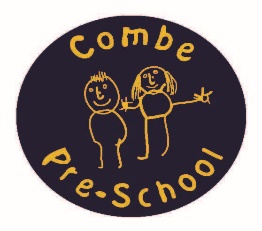 Letters and Sounds – Phase 1 Phonics WorkshopBooking FormMonday 19th March 2018 6.30-9pm£10 per person or £30 per settingPlease fill in this from and return it to Andrea Oliver via email to info@combepreschool.co.uk.Please pay via BACS when booking your place. Sort code 40-52-40 account number 00015622. Please use your settings name as a reference. Thank You.Venue: Combe Pre-school, The Combe Hub, Methodist Church, Park Road, Combe, Witney, Oxon, OX29 8NANameSettingContact email or phone number